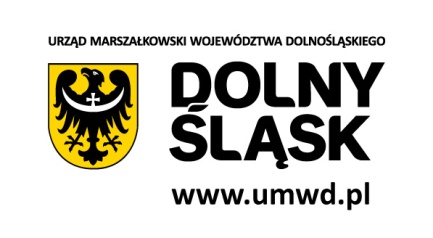 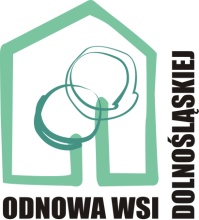 ……………………………………….                                                                                                                       Miejscowość, dataOświadczenieJa, niżej podpisany/-a oświadczam, że realizowany projekt pn. …………………………………………………………………………………………………………..wpisany jest w dokumentację Sołeckiej Strategii Rozwoju Wsi …………………………………………………. .…………………………….     Podpis Wnioskodawcy